RENCANAPEMBELAJARAN(Course Plan)NAMA MATA KULIAHINSTITUT TEKNOLOGI HARAPAN BANGSA20182018/2019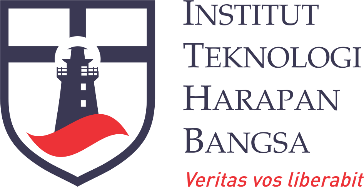 Course PlanIT - 977Data AnalitikDr. Sinung SuakantoDEPARTEMEN TEKNOLOGI INFORMASIINSTITUT TEKNOLOGI HARAPAN BANGSA2018SEMESTER GANJIL 2018/2019(IT-977) Data AnalitikKONTEKS MATA KULIAH DALAM GRADUATE PROFILEMatakuliah ini bertujuan untuk mengembangkan:Kompetensi: mampu membuat cara pemecahan permasalahan dengan bantuan data analitik serta mampu mengimplementasikannya dalam bentuk aplikasi.Karakter: sikap yang berorientasi pada tujuan, serta kemampuan bekerjasama.Komitmen: kesadaran dan komitmen untuk melakukan hal-hal yang menambah nilai (value creating) di manapun mahasiswa kelak berkarir.SASARAN KULIAH (LEARNING OUTCOMES)Setelah mengikuti mata kuliah ini mahasiswa diharapkan untuk mampu:Menguasai keilmuan di bidang konstruksi perangkat lunak terutama dalam hal struktur data untuk penyimpanan yang lebih robust.Mampu merencanakan, mengimplementasikan, dan mengoptimalisasikan pengembangan perangkat lunak dengan menggunakan pendekatan data analitik sebagai dasar untuk memecahkan masalah dalam kehidupan sehari-hari.Mampu bekerja secara efektif dalam tim dan mampu berkomunikasi secara lisan dan tulisan dengan baik untuk mendukung pekerjaan secara kelompok/ bersama-sama untuk memecahkan masalah terkait pengembangan aplikasi yang menggunakan pendekatan data analitik.Memiliki kesadaran, kemauan dan kemampuan untuk belajar secara mandiri dan berkelanjutan guna  meningkatkan kapasitas dan kemampuan untuk  belajar secara khusus di bidang data analitik serta penyesuaian dalam konteks kehidupan sehari-hari.Bertanggung jawab pada pekerjaan sendiri dan dapat diberi tanggung jawab atas pencapaian hasil kerja yang terkait dengan pemecahan masalah dengan menggunakan pendekatan data analitik.MATERI KULIAHPengantar Data Analitik & Big Data; Pengenalan Unstructrured Database (NoSQL);Query terhadap Unstructured Database ; Big Data Ecosystem. Pengenalan teknik MapReduce; Teknik Query Data di dalam Big Data;Data Collecting dengan Pendekatan Big Data; Machine Learning;Beberapa teknik / algoritma yang digunakan dalam Machine Learning; Data Summarization & Visualization, Correlation, Prediction, Association Analysis and Cluster AnalysisDAFTAR PUSTAKAProvost, Foster and Fawcett, Tom, Data Science for Business, O'Reilly Media, 2013.North, Matthew A., Data Mining for the Masses, Global Text Project, 2012.Modul dan Diktat Data AnalitikEVALUASI DAN PENILAIANKEHADIRAN	Minimal 80% sebagai syarat diprosesnya nilai.KUISKuis dilaksanakan tanpa pemberitahuan. Kuis direncanakan akan dilaksanakan setiap pertemuan, di awal atau di akhir pertemuan. Materi kuis adalah materi yang dipelajari di pertemuan sebelumnya atau pada pertemuan tersebut. Jika ada mahasiswa yang berhalangan hadir, tidak akan diadakan kuis susulan.TUGASTugas mingguan ini berupa latihan soal di kelas atau PR. Tugas dapat diberikan setiap pertemuan dan diselesaikan pada saat itu juga. Tugas tersebut ada yang dikerjakan perorangan atau berkelompok.JADWAL PERKULIAHANDepartemen:Teknologi InformasiKode Mata Kuliah:IT-977Bobot SKS:3Status Revisi:0Tanggal Efektif:DATA ANALITIKDisiapkan olehDiperiksa olehDisetujui olehDr. Sinung SuakantoDr. Herry I. SitepuDr. Ir. Roland Y.H. Silitonga, M.T.Dosen/Dosen PengampuKepala DepartemenDirektur AkademikLearning OutcomesTugas(20%)Kuis 1(15%)Kuis 2(15%)UTS(25%)UAS(25%)Menguasai keilmuan di bidang konstruksi perangkat lunak terutama dalam hal struktur data untuk penyimpanan yang lebih robust.Mampu merencanakan, mengimplementasikan, dan mengoptimalisasikan pengembangan perangkat lunak dengan menggunakan pendekatan data analitik sebagai dasar untuk memecahkan masalah dalam kehidupan sehari-hari.Mampu bekerja secara efektif dalam tim dan mampu berkomunikasi secara lisan dan tulisan dengan baik untuk mendukung pekerjaan secara kelompok/ bersama-sama untuk memecahkan masalah terkait pengembangan aplikasi yang menggunakan pendekatan data analitik.Memiliki kesadaran, kemauan dan kemampuan untuk belajar secara mandiri dan berkelanjutan guna  meningkatkan kapasitas dan kemampuan untuk  belajar secara khusus di bidang data analitik serta penyesuaian dalam konteks kehidupan sehari-hari.Bertanggung jawab pada pekerjaan sendiri dan dapat diberi tanggung jawab atas pencapaian hasil kerja yang terkait dengan pemecahan masalah dengan menggunakan pendekatan data analitik.MINGGU KE-TOPIKTUJUANPERSIAPAN(bahan yang harus  dibaca mahasiswa sebelum kuliah)1Pengantar Data Analitik & big dataStudi Kasus: Hadopp dan Unstructured DatabaseMahasiswa mampu memahami tentang data analitik dan berbagai contoh teknologi yang telah menggunakan data analitik.Ref 1,22Pengenalan Unstructrured Database (NoSQL)Studi Kasus: MongoDB / CouchBaseMahasiswa mampu memahami tentang konsep struktur data yang menggunakan pendekatan unstructured.Ref 1,23Query terhadap Unstructured Database Studi Kasus: MongoDB / CouchBaseMahasiswa mampu membuat atau mengetahui cara melakukan query / pengambilan data terhadap tipe data yang unstructured.Ref 1,24Big Data Ecosystem. Pengenalan teknik MapReduceStudi Kasus: Hadoop EcosystemMahasiswa mampu memahami tentang ecosystem untuk implementasi big data.Ref 1,25Query Data di dalam Big DataStudi Kasus: Penggunaan HiveMahasiswa mampu secara khusus untuk melakukan query dalam big data.Ref 1,26Query Data di dalam Big Data IIStudi Kasus: Penggunaan HiveMahasiswa mampu secara khusus untuk melakukan query dalam big data pada tingkatan yang lebih dalam.Ref 1,27Project Awal : Data Collecting dengan Pendekatan Big DataMahasiswa memahami bagaiman cara mengumpulkan atau menyimpan ke dalam database menggunakan pendekatan big data.Ref 1,28Machine LearningStudi Kasus: SparkMahasiswa memahami tentang apa itu machine learning dan berbagai metode singkatnya.Ref 1,29Beberapa teknik / algoritma yang digunakan dalam Machine LearningMahasiswa memahmi beberapa metode atau teknik yang digunakan dalam machine learning dan mampu menerapkannya secara praktis.Ref 1,210Data Summarization & VisualizationMahasiswa mampu memahami bagaimana cara untuk melakukan visualisasi terhadap hasil yang telah dilakukan oleh machine learning.Ref 1,211Analitik Teknik I: CorrelationMahasiswa mampu memahaman lebih mendalam dalam salah satu teknik data analitik, yaitu correlation dan bagaimana cara menerapkannya.Ref 1,212Analitik Teknik I: PredictionMahasiswa mampu memahaman lebih mendalam dalam salah satu teknik data analitik, yaitu prediction dan bagaimana cara menerapkannya.Ref 1,213Analitik Teknik III: Association Analysis and Cluster AnalysisMahasiswa mampu memahaman lebih mendalam dalam salah satu teknik data analitik, yaitu association analyis dan cluster analysis  serta bagaimana cara menerapkannya.Ref 1,214Presentasi Tugas BesarMahasiswa mampu mempresentasikan hasil pekerjaan terkait dengan project terkait big data/ data analitik.Ref 1,215UAS